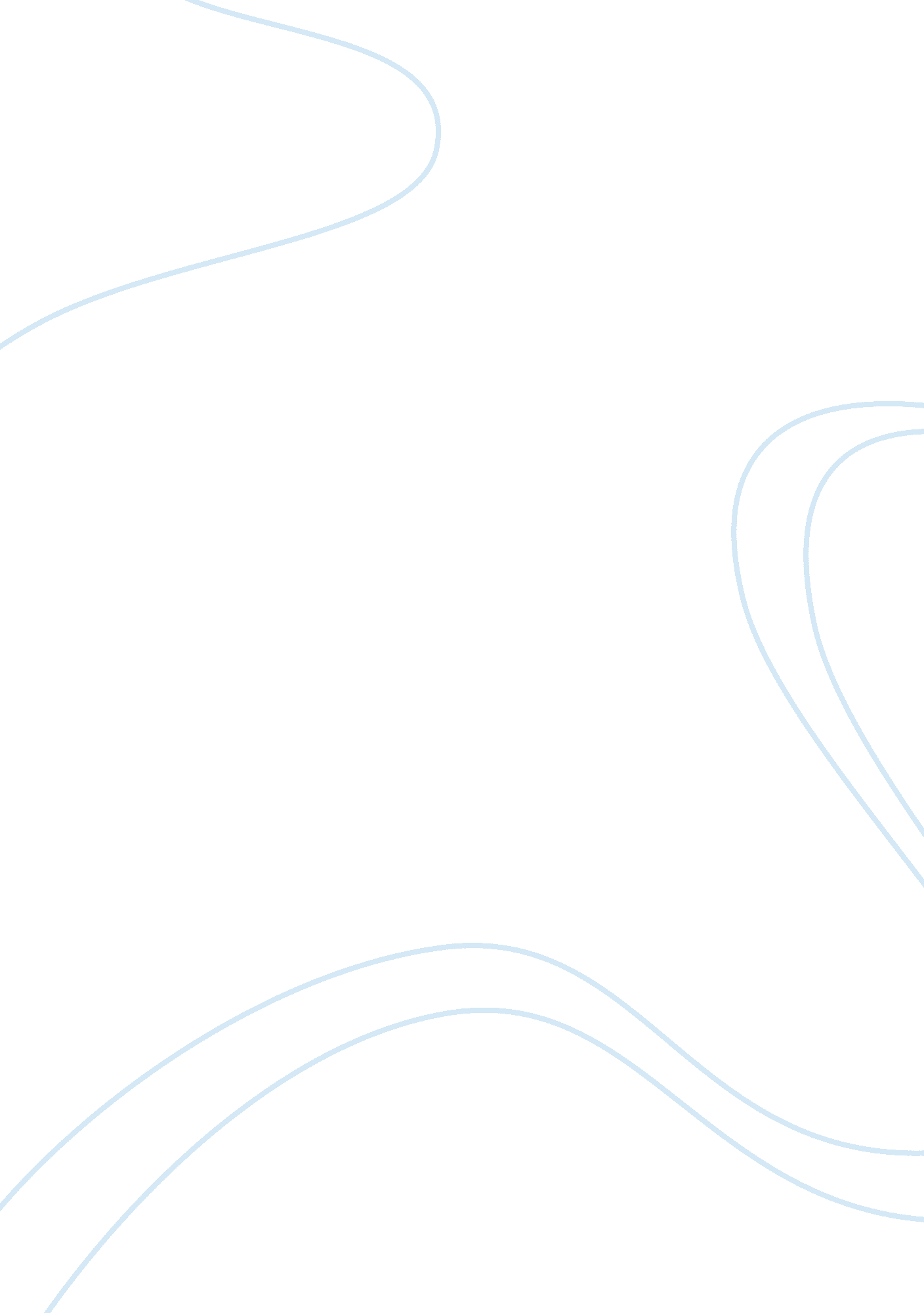 Green house and gas emissionLiterature, Russian Literature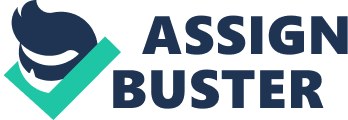 Fluorinated gases are emitted as various industrial effluents encompassing hydro-fluorocarbons, per-fluorocarbons and sulfur hexafluoride. Fluorinated gases in combination with chlorinated gases form chloro-fluoro carbon or CFC which are the major factors responsible for deteriorating the quality of Earths atmosphere. They are responsible for the depletion of the Ozone layer, paving the way for harmful UV radiation in the planet. 
Greenhouse gases take up and give off radiations in the thermal infrared range and hence lay the foundation for the greenhouse effect, a rise in temperature. Therefore, Greenhouse gases greatly affect the temperature of the earth, causing an exponential rise in the planet's temperature. This has resulted in alteration in surface climate, precipitation, famine and surface hydrology, transformation in the open environment, modifications in tropics, subtropics and in the monsoons, conversions in atmospheric conditions, climatic variations and melting of glaciers causing elevation of the sea level. The temperature of the planet is severely affected by these greenhouse gases and the situation has become alarming. In view of this various countries have joined hands to reduce the use of those commodities which are responsible for the emission of GHGs. It is still only the beginning and we have a long way to march down to prevent the further deterioration of the planet. 